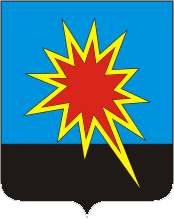 РОССИЙСКАЯ ФЕДЕРАЦИЯКЕМЕРОВСКАЯ ОБЛАСТЬКАЛТАНСКИЙ ГОРОДСКОЙ ОКРУГАДМИНИСТРАЦИЯ КАЛТАНСКОГО ГОРОДСКОГО ОКРУГАРАСПОРЯЖЕНИЕот ___________2014 г.         № _____ - рО проведении   конкурса «Молодой предпринимательКалтанского городского округа  2014 года» В целях стимулирования развития малого и среднего предпринимательства в Калтанском городском округе и пропаганды предпринимательской деятельности: 1. Администрации Калтанского городского округа (А.И. Горшкова)  провести  конкурс «Молодой предприниматель Калтанского городского округа 2014 года»  в срок с 01.04.2014 г. по 30.04.2014 г.2. Утвердить  Положение о проведении  конкурса «Молодой предприниматель Калтанского городского округа  2014 года» (Приложение №1, №2).3. Утвердить состав конкурсной комиссии по проведению  конкурса «Молодой предприниматель Калтанского городского округа 2014 года» (Приложение №3).4. Привлечь к участию в конкурсе субъектов малого и среднего предпринимательства, осуществляющих деятельность в сфере производства, услуг.   5. Опубликовать информацию о проведении конкурса и его результатах  в газете «Калтанский вестник», на сайте администрации.   7. Контроль за исполнением распоряжения возложить на заместителя Калтанского городского округа по экономике (А.И. Горшкова).Глава Калтанскогогородского округа                                                                         И.Ф. ГолдиновУтвержденораспоряжением администрацииКалтанского городского округа
№______ от «____»_____2014 г.Положение о проведении  конкурса«Молодой предприниматель Калтанского городского округа 2014 года»1. Общие положения1.1. Настоящее Положение о проведении  конкурса «Молодой предприниматель Калтанского городского округа  2014 года»  (далее – Положение) определяет порядок и условия проведения   конкурса «Молодой предприниматель Калтанского городского округа 2014 года» (далее - конкурс).2. Цель и задачи конкурса	2.1. Целью конкурса является популяризация предпринимательства как эффективной жизненной стратегии в молодежной среде.	2.2. Задачами Конкурса являются:выявление и поощрение активных и одаренных молодых людей, ведущих предпринимательскую деятельность;создание образцов для подражания в молодежной среде;формирование позитивного образа молодого предпринимателя как важного фактора экономико-социального прогресса страны.3. Участники конкурса.	3.1. К участию в конкурсе допускаются граждане Калтанского городского округа, в возрасте до 30 полных лет на момент подачи заявки на участие. В конкурсе могут участвовать несколько физических лиц, являющихся индивидуальными предпринимателями, соучредителями или представителями руководства одной компании. Такая группа лиц, совместно участвующих в конкурсе и представляющих свой общий бизнес, рассматривается как один участник.	3.2. Требования к участникам конкурса.Участник конкурса должен удовлетворять одному из следующих условий:являться индивидуальным предпринимателем, учредителем (соучредителем) юридического лица, зарегистрированного в установленном законом порядке на территории РФ, независимо от организационно-правовой формы и формы собственности;входить в состав исполнительного органа юридического лица, зарегистрированного в установленном законом порядке на территории РФ, независимо от организационно-правовой формы и формы собственности;являться индивидуальным предпринимателем без образования юридического лица.	К участию в конкурсе не допускаются лица, представляющие компании:- осуществляющие деятельность по производству или обороту алкогольной и спиртосодержащей продукции, пива и напитков, изготовленных на его основе, а так же табака, табачных изделий, курительных принадлежностей;- организующие и проводящие азартные игры.4. Организация и проведение конкурса	4.1. Конкурс проводится по номинации «Молодой предприниматель».	4.2. Конкурс проводится в срок с 01.04.2014 г. по 30.04.2014 г.	4.3. Для организации конкурса создается муниципальная конкурсная комиссия.	4.4. Конкурсная комиссия располагается по адресу: . Калтан, ул. Комсомольская, 7, тел. 3-01-19.Конкурсные материалы  должны содержать:- регистрационную форму (Приложение №1);- приложение к регистрационной форме (Приложение №2);-документы, подтверждающие статус субъекта малого  и среднего предпринимательства:а) выписку из Единого государственного реестра юридических лиц (если учредителем является юридическое лицо – дополнительно выписку по учредителю) или выписку из Единого государственного реестра индивидуальных предпринимателей, выданную налоговым органом в срок не позднее одного месяца до даты подачи документов на участие в конкурсе;б) справка  налогового органа, подтверждающая отсутствие задолженности по налоговым иным обязательным платежам в бюджетную систему РФ, выданная в срок не позднее одного месяца до даты подачи заявления (справка о состоянии расчетов по налогам, сборам, взносам формы № 39-1 или справка об исполнении налогоплательщиком обязанности по уплате налогов, сборов, страховых взносов, пеней и налоговых санкций);в) в случае принадлежности субъекта малого и среднего предпринимательства к приоритетным целевым группам (справка, удостоверение и др.), заверенная подписью руководителя и печатью, с предъявлением оригинала;- материалы, подтверждающие заслуги и достижения участника конкурса, участие в реализации приоритетных национальных проектов, общественную значимость деятельности для города;	Конкурсной комиссии могут быть представлены фото-/или видеоматериалы о работе предприятий, иные материалы, относящиеся к проведению конкурса. 	4.5. Победители конкурса определяются конкурсной комиссией.5. Конкурсная комиссия	5.1. Конкурсная комиссия осуществляет следующие функции:рассматривает документы участников конкурса;подводит итоги и определяет победителей в номинации;подписывает итоговый протокол конкурса.	5.2. Оценка победителей осуществляется конкурсной комиссией по следующим критериям:- предпринимательский дух - способность создать плодотворную бизнес-идею, развить её и воплотить в жизнь, способность не только следовать за рынком, но и предвидеть тенденции его изменения, умение ставить стратегические и тактические цели добиваться их;- управленческие способности - способность создать сплочённую и эффективную команду, способность увлечь сотрудников своими идеями и раскрыть их потенциал;- социальная значимость бизнеса - создание новых рабочих мест, создание обстановки уважения, признания заслуг работников, поощрение их активного участия в жизни компании; вовлечение молодёжи в процесс трудовой деятельности, представление товаров и услуг первой необходимости или ориентация на социально незащищённые слои населения;- целостность личности предпринимателя - умение преодолевать трудности, управлять рисками, принимать верные решения в условиях неопределённости, кругозор и способность к саморазвитию, признание и уважение со стороны сотрудников и конкурентов.	5.3. Решение конкурсной комиссии о признании победителем конкурса считается принятым, если за него проголосовало более половины присутствующих на заседании членов конкурсной комиссии. В случае равенства голосов голос председательствующего на заседании является решающим.	5.4. Решение конкурсной комиссии оформляется в форме итогового протокола конкурса, к которому прилагаются листы голосования членов конкурсной комиссии по каждому участнику конкурсного отбора.Итоговый протокол конкурса подписывается председателем конкурсной комиссии (в его отсутствие – заместителем председателя конкурсной комиссии) и секретарем конкурсной комиссии.5. Награждение победителей5.1. По итогам конкурса победителю в номинации вручается дипломом и премия  в размере: место - диплом и 5 тыс. руб. (пять тысяч рублей),  место – диплом и 3 тыс. руб. (три тысячи рублей), место – диплом и 2 тыс. руб. (две тысячи рублей).5.2. Награждение победителей конкурса проводится в мае 2014 года в связи с празднованием Дня российского предпринимательства.Приложение № 1к Положению о поведении конкурса                                                                                    «Молодой предприниматель Калтанского городского округа 2014 года»Содержание регистрационной формыЯ согласен с условиями конкурса «Молодой предприниматель Калтанского городского округа», определенными в Положении о нем._____________                       _____________                     ________________        Дата                                        Подпись                                      Ф.И.О.Приложение № 2к Положению о конкурсе«Молодой предприниматель Калтанского городского округа 2014 года»Содержание приложения к регистрационной форме для номинаций «Молодой предприниматель»____________                      _____________                           ______________       Дата                                      подпись                                          Ф.И.О.Утвержденраспоряжением администрацииКалтанского городского округа
 №____   от «____»_______2014 г.СОСТАВ Конкурсной комиссии по проведению  конкурса «Молодой предприниматель Калтанского городского округа 2014 года»Сведения об участнике КонкурсаСведения об участнике КонкурсаФамилия, Имя, ОтчествоДата рожденияДолжность, место работыОбразование Стаж работы общий, в отрасли, в коллективе Трудовая деятельность / учеба за последние 3 года:месяц и год поступления/ухода;должность / форма обучения;название организации.Домашний адрес, телефон, адрес электронной почты:Сведения об организации (если применимо)Сведения об организации (если применимо)НаименованиеОрганизационно-правовая формаИННОсновной профиль деятельности, выпускаемая продукция / оказываемые услугиПочтовый индекс, адрес организации, телефон, факс, e-mail:Количество работающих на предприятии (с разбивкой по трем последним годам)Прибыль до уплаты налогов и процентов по кредитам (с разбивкой по трем последним годам)Чистая прибыль (с разбивкой по трем последним годам)СтраницаЗаголовокРекомендуемое содержание1.Участник Опишите предпринимательские качества участника, его умение управлять рисками, способность принимать решения в условиях неопределенности, опыт работы, специальные навыки, основные достижения и т.д.2.Становление бизнесаОпишите историю компании участника. Включите описание исходной идеи для создания компании и степени ее новизны, степени сложности процесса создания/запуска и развития компании, имевших место финансовых рисков, прочих существенных препятствий, которые были преодолены участником.3.Планы на будущееОпишите планы участника относительно будущего компании, демонстрирующие его навыки краткосрочного и долгосрочного планирования.4.Управление бизнесомПриведите конкретные примеры достижений участника в области управления компанией, нестандартных и/или эффективных управленческих идей и решений, способствовавших росту компании. Расскажите о двух основных руководителях компании (помимо участника), указав опыт их работы, специальные навыки и основные достижения.5.Социальная ответственностьОпишите, как атмосфера в компании способствует проявлению инициативы сотрудников, их профессиональному росту и личному развитию. Включите в приложение описание инициатив участника по улучшению социального климата в компании, примеры участия компании в благотворительных акциях и социальных программах местного и/или регионального уровня.Председатель комиссии:Председатель комиссии:Горшкова Алла Игоревна- заместитель главы Калтанского городского округа по экономике;Члены комиссии:Члены комиссии:Сивухина Анна Александровна-начальник отдела потребительского рынка и предпринимательства администрации Калтанского городского округа;Степовая Анна Андреевна-и. о. директора Муниципального автономного учреждения «Бизнес-инкубатор Калтанского городского округа»;Гизатулина Наталья Николаевна- начальник юридического отдела администрации Калтанского городского округа;Баландина Элеонора Альтафовна-начальник отдела экономического анализа и прогнозирования администрации Калтанского городского округа;Якунчикова Яна Сергеевна-начальник отдела по труду и охране окружающей среды администрации Калтанского городского округа;Чакин Дмитрий Валерьевич-исполнительный директор ООО «Калтанский завод металлоконструкций» (по согласованию);Чунарев Леонид Абрамович    -директор ООО«Калтанмясопродукты»- (по согласованию);Юрьев Николай Геннадьевич      -директор ООО «Мастер-Сервис» -   (по согласованию);Секретарь комиссии:Секретарь комиссии:Дорохова Дарья Дмитриевна - гл. специалист Муниципального автономного учреждения «Бизнес-инкубатор Калтанского городского округа»;